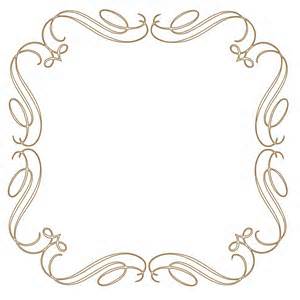 Уважаемые Почётные граждане города Кирова,родные и близкие почётных граждан!К вам обращается муниципальное казенное учреждение «Архив муниципального образования «Город Киров» с предложением о создании Вашего семейного или личного фонда.Архив планирует комплектоваться документами личных фондов известных людей города Кирова – писателей, художников, краеведов, деятелей науки и культуры, врачей, спортсменов, профессионалов в определенной сфере деятельности, известных хозяйственных руководителей, бизнесменов, предпринимателей и т.п. Документы личного происхождения занимают особое место, поскольку не только дополняют официальные документы о различных этапах исторического развития нашего общества, но и содержат информацию о том, как ход исторического процесса повлиял на судьбы конкретных людей. Документы фондов будут изучаться историками, исследователями, студентами, учащимися и широко использоваться для проведения теле- и радиопередач, пкбликаций в СМИ, а также выставок, презентаций с Вашего согласия и в соответствии с законодательством Российской Федерации. Документы принимаются бесплатно и хранятся вечно.Приглашаем и ждем Вас по адресу:г. Киров,  ул. Воровского, д. 39, каб. 124, тел.: 760-460, 760-444, +7 (912) 733-01-06, e-mail: mku-arhiv@admkirov.ruС наилучшими пожеланиями, сотрудники МКУ «Архив муниципального образования «Город Киров»